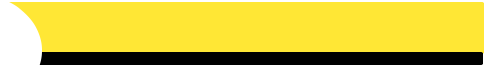 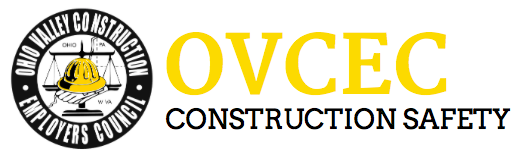 Toolbox Talks  - Frigid Temperature Safety Tips This week has already brought frigid temperatures, fierce winds and chilling snow. It has also brought a steady stream of patients into hospital emergency rooms with cold-weather injuries ranging from slip-and-falls to frostbite. Here are some tips during this time. Dress Warmly and Stay DryAdults and children should wear: a hata scarf or knit mask to cover face and mouthsleeves that are snug at the wristmittens (they are warmer than gloves) water-resistant coat and bootsseveral layers of loose-fitting clothingBe sure the outer layer of your clothing is tightly woven, preferably wind resistant, to reduce body-heat loss caused by wind. Wool, silk, or polypropylene inner layers of clothing will hold more body heat than cotton. Stay dry-wet clothing chills the body rapidly. Excess perspiration will increase heat loss, so remove extra layers of clothing whenever you feel too warm. Do not ignore shivering. It's an important first sign that the body is losing heat. Persistent shivering is a signal to return indoors. 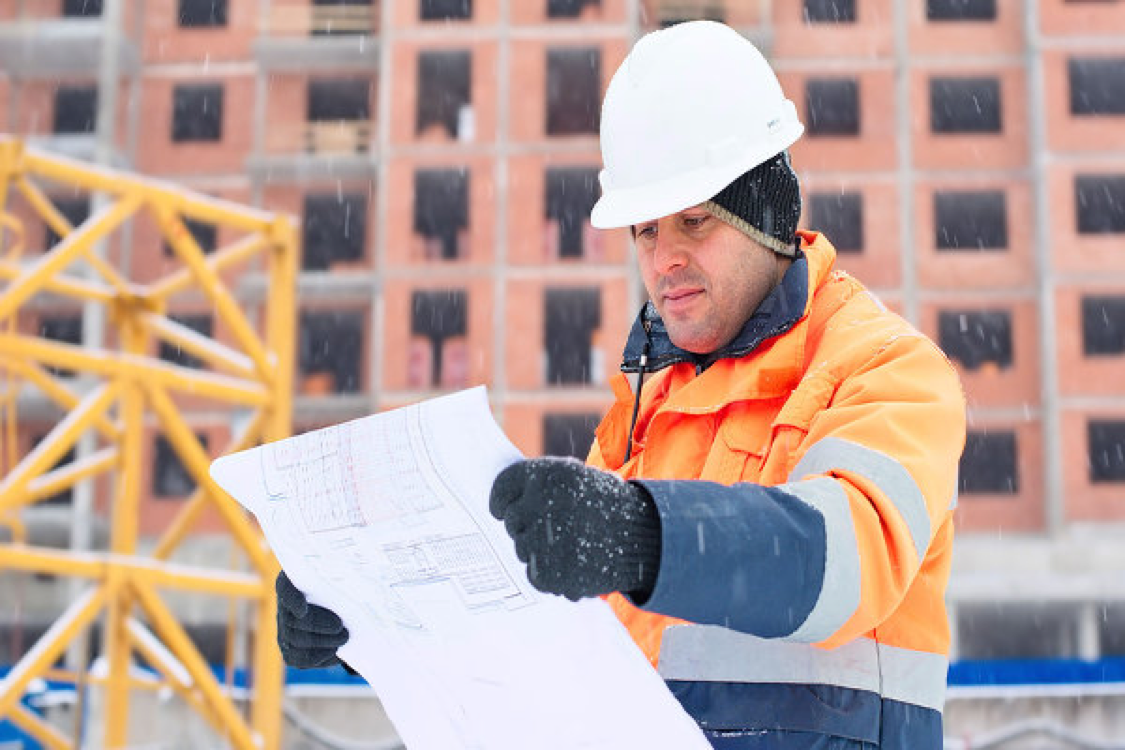 Avoid ExertionCold weather puts an extra strain on the heart. If you have heart disease or high blood pressure, follow your doctor's advice about shoveling snow or performing other hard work in the cold. Otherwise, if you have to do heavy outdoor chores, dress warmly and work slowly. Remember, your body is already working hard just to stay warm, so don't overdo it.